Seminarium 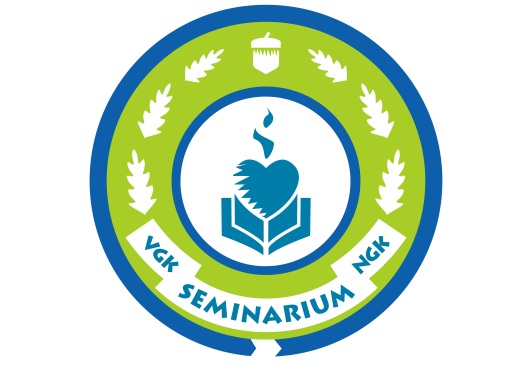 aan die Fakulteit Teologie Universiteit van StellenboschVyfjarige program in BedieningsvormingSeminarium Program in bedieningsvormingDie Program in Bedieningsvorming is ’n kerklike program met die oog op legitimasie in die VG en NG Kerke. Suksesvolle voltooiing van die program is ’n vereiste vir legitimasie.InskrywingStudente wat gekeur is deur die Kuratoia van die VG en NG Kerke met die oog op legitimasie as predikante in die kerke, skryf jaarliks by die Seminarium in. Slegs ingeskrewe studente aan die Seminarium kom in aanmerking vir beurse by die Kuratoria. Inskrywings geskied by die Administratiewe kantoor van die Seminarium.Nota: Tweedeloopbaan studente wat gedeeltes van hulle studies deeltyds voltooi, deurloop ook die program in Bedieningsvorming, net soos die voltydse studente. Die Seminarium sal in hierdie gevalle telkens die program aanpas na aanleiding van die situasie van die student.Program vir BedieningsvormingDie Program in Bedieningsvorming is ’n reis waarin studente gevorm word met die oog op bediening in die kerk. Op die reis word daar gefokus op vormende prosesse deur die integrasie van kennis, vaardighede, houdings en geloofsvormende gewoontes. Op die reis word vyf mylpale bereik. Die program is so ontwerp dat die studente dit gelyklopend met die vyf jaar van hulle teologiese studies (B Div, jare 1-4 en; M Div, jaar 5) kan voltooi.Mylpale in die ProgramOndersteuningGeloofsvormende groepStudente van jare 1-4 word jaarliks ingedeel in groepe waarin geloofsgewoontes be-oefen word. In hierdie groepe word geloofsgewoontes be-oefen. Vierdejaar studente neem leiding in die groepe. MentorElke student ontvang ’n mentor met wie hulle ten minste een keer per maand gesprekke voer. Die mentor is die primêre begeleier wat die student ondersteun op die Bedieningsvormende reis.OpleidingsgemeenteDie studente word gekoppel aan Opleidingsgemeentes waar hulle onder leiding van die mentors deelneem aan gemeentelike aktiwiteite. Inskakeling by die gemeentes verskaf aan die student die konteks waarbinne hulle bedieningsvorming en groei kan plaasvind.Nota: Diensleermodules soos voorgeskryf deur die Fakulteit Teologie word in die Opleidingsgemeentes gedoen.Seminarium periodesDaar is weeklikse Seminarium periodes waartydens die mylpaal- of jaargroepe onder leiding van personeel van die Seminarium ontmoet en programme deurloop, om studente te begelei in die suksesvolle bereiking van die mylpale.Evaluering en verslagStudente word jaarliks soos volg ge-evalueer:Studente lewer voorgeskrewe verslae aan ’nEvalueringskomitee (mentor, studenteorganiseerder en Seminarium bestuurder) wat ’n aanbeveling aan die Begeleidingskommissie van die Kuratorium maak tov die bereiking van die betrokke mylpaal. Die Seminaruim verskaf jaarliks aan die Student en sy/haar mentor ’n verslag tov vordering met die program.By die bereiking van al vyf die mylpale maak die Seminairum ’n aanbeveling aan die Kuratorium tov legitimasie.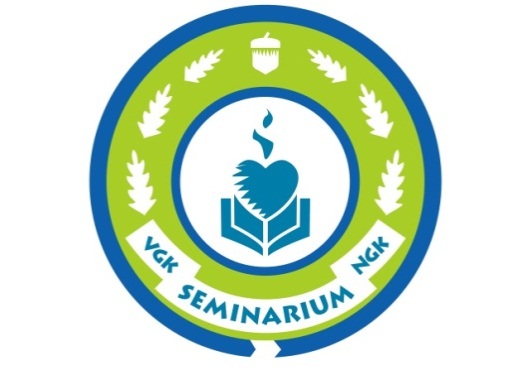 Seminarium Program in BedieningsvormingMylpaal 1: PersoonsontwikkelingGeloofsonderskeidende vraag: Waar is God en ek nou met mekaar?Persoonsontwikkeling: Inhoud van die mylpaalTydens die eerste jaar word die student blootgestel ’n reeks prosesse, insluitende psigometriese toetse, om insig in hul persoonlike samestelling te verdiep en om areas te identifiseer wat ontwikkel kan word. Hierdie insigte word deurgevoer na vormings- en indien nodig, terapeutiese prosesse, om die student se kapasiteit vir persoonlike groei en verrykte emosionele intelligensie uit te bou.Die ReisFebruarie Kamp in ’n eiland situasieStudente word blootgestel aan die Welwees- program van die Universiteit. Dit gee aan studente ’n perspektief van ’n gesonde en gebalanseerde student en bemagtig hulle om vrae rondom hul eie persoonsontwikkeling te begin ondersoek.Studente skryf hul eie geloofsstorie/ontmoeting met God.Groepe en Seminarium periodes (1ste en 2de Kwartale)Studente word in Bybellees groepe verdeel en blootgestel aan die Bybellees metode van KontakBinne die groepe word deelnemers blootgestel aan die geloofsgewoonte van joernaalinskrywings. Elke student sal ’n joernaal ontvang waar die begeleidende vrae van die joernaal studente moontlik kan help met die vraag: “Waar is God en ek nou met mekaar?”Elke student kry geleentheid om ’n Organic Scorecard in te vul. Die Scorecard sal studente help om bewus te word van hul eie persoonlike blokkasies op die reis van persoonlike ontwikkling. Tydens die Seminarium periodes kry studente kans om verder te dink oor hul eie welwees en die Universiteit se welwees program word verder oor gereflekteer.Mentor ontmoetingElke student ontvang in die 2de kwartaal ’n mentor wat hulle dan sal begelei tydens hul studente jare verbonde aan die Seminarium.Studente reël ’n afspraak, tenminste een keer per maand, met hul mentor. Met elke ontmoeting neem studente hul eie joernaal saam en gesels oor hul ontdekkings, uitdagings of vrae. Hierdie ontmoetings vind deur die hele jaar plaas.In die derde kwartaal neem studente die uitslag van hul Scorecards na hul mentors en bespreek saam die moontlike blokkasie wat verhoed dat die student die volgende lewenstree neem op sy/haar geloofsreis. Die mentor stel dan ’n geloofsgewoonte voor wat die student kan help om sy/haar blokkasie te oorbrug en deur te werk. Mentors gebruik hul student se ontdekkings vanuit hul eie joernaal om twee verslae op te stel vir inhandiging aan die einde van Julie en weer die einde September.Uitreik aktiwiteitVan elke student word gevra om tydens die Julie vakansie op ’n uitreik te gaan.  Dit kan of ’n uitreik wees wat deur die betrokke mentor se gemeente gereël word, of by die student se eie plaaslike gemeente.Mylpaal 1 naweek - JulieElke student se reis met die vraag, “Waar is God en ek nou met mekaar?” word verder uitgebou en ’n kontekstuele pastorale program word aangebied tydens hierdie naweek by die Seminarium.Groepe en Seminarium periodes (3de en 4de Kwartaal)Binne die groepe hou studente aan met die lees van die Bybel en die inoefening van die geloofsgewoonte van joernaalinskrywings.Seminarium periodes word aangebied om studente verder te help om ’n vars perspektief op hul eie geloofstorie te kry Bereiking van mylpaal 1Om die eerste mylpaal af te handel word van studente verwag om in ’n Mylpaalverslag van 3 bladsye (Times New Roman 12 font 1 ½ spasiering) te reflekteer oor die volgende drie aspekte:Wat het ek ontdek oor myself en waar is ek en God nou met mekaar?Wat is die blokkasies in my persoonlikheid/lewenstorie wat dit vir my moeilik maak om my outentieke self te wees?Wat is die volgende stap op my reis?Studente gebruik hul joernaal, Scorecard-profiel, mentor gesprekke en die deurlopende insette van die program van die jaar om hulle te help om die verslag in te vul.EvalueringBogenoemde verslag word bespreek tydends die jaarlikse Evalueringsgesprek(sien 5(b) tov Evalueringskomitee) in die laaste week van OktoberAanbevelingDie Evalueringskomitee maak ’n aanbeveling tov die bereiking van die mylpaal na aanleiding van die Mylpaalverslag en die evalueringsgesprek en doen skriftelik verslag aan die Begeleidingskommissie met afskrifte aan die student en die mentor. (VGK proses?)Seminarium Program in BedieningsvormingMylpaal 2: RoepingontwikkelingGeloofsonderskeidende vraag:  Waarvoor word ek vandag geroep?Inhoud van die mylpaalGedurende die tweede jaar neem studente deel aan ’n roepingsvormende aktiwiteit, met die doel om ’n sin vir roepingsidentiteit te help ontwikkel. Die mylpaal dien as beginpunt vir ’n voortgesette reis van roepingsontwikkeling deur die loop van die hele program.Die Reis van mylpaal 2a.   Februarie Kamp in ’n eiland situasieTydens die kamp kry studente ’n dieper verstaan van hul eie Organic Scorecard.Studente skryf hul eie geloofstorie/ontmoeting met God.Groepe en Seminarium periodes (1ste en 2de Kwartale)Studente word in Bybellees groepe verdeel en blootgestel aan die Bybellees metode van KontakBinne die groepe word deelnemers blootgestel aan die geloofsgewoonte van joernaalinskrywings. Elke student ontvang ’n joernaalboek waar die begeleidende vrae van die joernaal studente moontlik kan help met beantwoording van die vraag: “Waar is God en ek nou met mekaar?”Elke student kry ook geleentheid om weer ’n Organic Scorecard in te vul. Die Scorecard sal vir studente help om bewus te word van hul persoonlike blokkasies wat moontlik hul antwoord op die vraag, “Waarvoor word ek geroep?” onduidelik maak. Tydens die Seminarium periodes kry studente kans om verder te dink oor hul eie roeping en die konteks waarbinne hulle lewe.Mentor ontmoetingElke student het reeds in hul eerste jaar ’n mentor ontvang. In die 2de kwartaal aktiveer die proses weer vir begeleiding tydens hul studente jare verbonde aan die Seminarium (dit is dieselfde mentor vir die volle duur van die studie tydperk).Studente reël afsprake, tenminste een keer per maand, met hul mentor. Met elke ontmoeting neem studente hul eie joernaal saam en gesels aan die hand daarvan oor hul ontdekkings, uitdagings of vrae. Hierdie ontmoetings vind deur die hele jaar plaas.In die derde kwartaal neem studente die uitslag van hul Scorecards na hul mentors en hulle bespreek saam die moontlike blokkasie wat verhoed dat die student die volgende lewenstree neem op sy/haar geloofsreis. Die mentor stel dan ’n geloofsgewoonte voor wat die student kan help om sy/haar blokkasie te oorbrug en deur te werk. Mentors gebruik hul student se ontdekkings vanuit hul eie joernaal om twee verslae op te stel en word ingegee aan die einde Julie en weer einde September.Mylpaal 2 naweek – JulieStudente kry tydens hierdie naweek by die Seminarium geleentheid om te begin werk aan hul eie roepingontwikkelingsplan. Elkeen kry geleentheid om na te dink oor hul eie storie, hul geloofsreis saam met God en die konteks of omgewing rondom hulle.Elke student kry ook kans om ’n MBTI- toets in te vul.Groepe en Seminarium periodes (3de en 4de Kwartale)Binne die groepe hou studente aan met die lees van die Bybel en die inoefening van die geloofsgewoonte van joernaalinskrywings.Seminarium periodes word aangebied om studente verder te help om oor hulle roepingsplan te reflekteerEvalueringTeen die einde van die jaar word van studente gevra om hul Mylpaalverslag: Die Roepingontwikkelingsplan in te handig. Die Roepingsontwikkelingsplan word bespreek tydens die evalueringsgesprek in die laaste week van Oktober.AanbevelingDie Evalueringskomitee maak ’n aanbeveling tov die bereiking van die mylpaal:Na aanleiding van die Mylpaalverslag endie evalueringsgesprek.Doen skriftelik verslag aan die Begeleidingskommissiemet afskrifte aan die student en die mentor.Seminarium Program in BedieningsvormingMylpaal 3: CREDOGeloofsonderskeidende vraag: Hoe verwoord ek my geloofsbelydenis in taal wat eie is aan my persoonlike ervaring?1. Inhoud van die mylpaalIdentifisering met gereformeerde teologie en tradisie: Kerklike opleiding het ten doel om studente te skool om te identifiseer met die gereformeerde teologie en ’n tuiskoms in die gereformeerde kerktradisie. Dit sluit in kennis van die inhoud en geskiedenis van die vier Belydenisse van die twee kerke. Bybel/teologiese integrasie en die vorming van ’n eie teologiese taal, wat toepaslik is in die konteks: Die Fakulteit Teologie dra verantwoordelikheid vir die professionele akademiese opleiding van studente. Kerklike opleiding is gefokus op die integrasie van hierdie kennis met ’n eie “taal”. Geestelike leiers moet in staat wees om ’n boodskap te formuleer met hulle eie geloofs- en teologiese woordeskat. Daarvoor benodig hulle ’n begrip vir die “plot” van die Evangelie en moet hulle dit kan assimileer in taal en leefstyl.  In die strewe na hierdie ontwikkeling moet elke student ’n CREDO skryf waarin hulle akademiese kennis geartikuleer word in hulle eie persoonlike teologiese taal. Die CREDO moet voorgelê word vir bespreking en beoordeling aan die einde van die vierde jaar. Die ontwerp van die CREDO is nie ’n werkstuk wat met verwysings na akademiese bronne opgestel word nie, maar eerder ’n uitdrukking wat die student se ervaring in die bediening in eie persoonlike teologiese taal verwoord. So ’n geloofstaal gee uitdrukking aan die student se persoonlike integrasie van Bybel, akademiese kennis, geloofservaring en konteks. ’n Kritieke aspek behels dat die student dieper identifiseer met die Gereformeerde tradisie en haar belydenisse en tuis kom in hierdie christelike stroom.Studente sal reeds in hul eerste jaar begin om hul eie ontmoeting met God te beskrywe in ’n kort getuienis. Dit geskied by die Februarie-kamp in die eerste jaar.Hierdie getuienis word gedeel in die kleingroepe waarin studente geplaas word en moedig hulle aan om beide oor hul geloof na te dink én dit in koherente taal te vertel.Studente word in hul tweede jaar aangemoedig om te besin oor die Godsbeelde wat funksioneer in hul getuienis. Hierdie nadenke word met die mentor gedeel om verheldering en verdieping aan te moedig.Die derde studiejaar is die kritieke periode waarin studente hul eie credo moet formuleer. Op hierdie stadium sal die studente as deel van hul akademiese leerplan, die basiese aspekte van die Godsleer behandel en sal daardie modules hul nadenke informeer.2. Die Reis van mylpaal 3a.   Februarie Kamp in ’n eiland situasieTydens die kamp kry studente ’n dieper verstaan van hul eie Organic Scorecard.Studente skryf hul eie geloofstorie/ontmoeting met God.Groepe en Seminarium periodes (1ste en 2de Kwartale)Studente word in Bybellees groepe verdeel en blootgestel aan die Bybellees metode van KontakBinne die groepe word deelnemers blootgestel aan die geloofsgewoonte van joernaalinskrywings. Elke student ontvang ’n joernaalboek waar die begeleidende vrae van die joernaal studente moontlik kan help met ontwikkeling van hul persoonlike CREDO.Elke student kry ook geleentheid om weer ’n Organic Scorecard in te vul. Die Scorecard sal vir studente help om bewus te word van hul persoonlike blokkasies wat moontlik hul antwoord op die vraag, “Wat glo ek?” onduidelik maak. Tydens die Seminarium periodes kry studente kans om verder te dink oor hul geloof en veranrtwoording daarvan.Mentor ontmoetingElke student het reeds in hul eerste jaar ’n mentor ontvang. In die 2de kwartaal aktiveer die proses weer vir begeleiding tydens hul studente jare verbonde aan die Seminarium (dit is dieselfde mentor vir die volle duur van die studie tydperk).Studente reël afsprake, tenminste een keer per maand, met hul mentor. Met elke ontmoeting neem studente hul eie joernaal saam en gesels aan die hand daarvan oor hul ontdekkings, uitdagings of vrae. Hierdie ontmoetings vind deur die hele jaar plaas.In die derde kwartaal neem studente die uitslag van hul Scorecards na hul mentors en hulle bespreek saam die moontlike blokkasie wat verhoed dat die student die volgende lewenstree neem op sy/haar geloofsreis. Die mentor stel dan ’n geloofsgewoonte voor wat die student kan help om sy/haar blokkasie te oorbrug en deur te werk. Mentors gebruik hul student se ontdekkings vanuit hul eie joernaal om twee verslae op te stel en word ingegee aan die einde Julie en weer einde September.Mylpaal 3 naweek – JulieStudente kry tydens hierdie naweek by die Seminarium geleentheid om te begin werk aan hul eie geloofsverantwoording (CREDO). Elkeen kry geleentheid om na te dink oor hul eie storie, hul geloofsreis saam met God en die konteks of omgewing rondom hulle.Groepe en Seminarium periodes (3de en 4de Kwartale)Binne die groepe hou studente aan met die lees van die Bybel en die inoefening van die geloofsgewoonte van joernaalinskrywings.Seminarium periodes word weekliks aangebied om studente verder te help om oor hulle CREDO te reflekteer. Die studente word begelei dmv drie aktiwiteite: skryf van eie credo, gesamentlike leeswerk vanuit die belydenisse en gesprek om hul eie formuleringe te vind en te versterk. Die Apostoliese geloofsbelydenis word as templaat gebruik.Gespreksgeleenthede oor liminaliteitDie studente sal in twee koffie gesprekke met persone wat nie hulle geloofsoortuigings deel nie, hulle belydenis op nie-bedreigende wyse kommunikeer/deel.Die jaargroepe sal deelneem aan ’n kwartaallikse kritiese gesprek wat die christelike geloof in dialoog bring met ’n “cutting edge” aktuele onderwerp.3. EvalueringDie Mylpaalverslag of CREDO is ’n geskrewe weergawe van sy/haar credo wat in die  tweede semester van die 3de jaar ingedien word - laaste week van Oktober (15 pp, New Times Roman 12 font 1 ½ spasiering)Hierdie credo word met die student se evalueringskomitee bespreek. 4. AanbevelingDie Evalueringskomitee maak ’n aanbeveling tov die bereiking van die mylpaal na aanleiding van die Mylpaalverslag en die evalueringsgesprek en doen skriftelik verslag aan die Begeleidingskommissie met afskrifte aan die student en die mentor.Seminarium Program in BedieningsvormingMylpaal 4: BedieningsbekwaamhedeVraag: Wat moet ek inoefen om vir ander ’n gawe te wees?1. Inhoud van die mylpaalDaar word deurlopend aandag gegee aan die praktyk en bemeestering van basiese bedieningsvaardighede en die bekwaamheidsvlakke van die studente. In die vierde jaar word toegespits aan hierdie aspek aandag gegee. Die gemeente en mentor aan wie ’n student toegewys is, doen verslag oor die student se ontwikkeling en bemeestering van hierdie basiese vaardighede deur middel van die mentorsgesprekke en die 360 vraelys wat in die gemeente tov die student gedoen word. a. BekwaamhedeDie bekwaamhede wat behandel en ge-evalueer word is:Emosionele intelligensieDenkvermoë
Kommunikasie (sluit konflikhantering in)Verantwoordbaarheid
Leierskap
Besluitneming
Mentorskap en afrigtingGeloofsonderskeiding
Geestelike volwassenheidb. UitkomsIngeoefende en geintegreerde bekwaamhede maak my ‘n meer afgeronde persoon wat met groter  vrymoedigheid en beter oordeel my roeping uitleef om ander tot ‘n gawe te wees.2. Die Reis van mylpaal 4Student word aan die nege bekwaamhede voorgestel – wys hoe dit hak aan die rol en profiel van die predikant.Student kry geleentheid om binne kleingroep hul definisies van die bekwaamhede te gee.Groepsbespreking  / konsensus tov die definisies.  Sentrum definisies kan as riglyn gebruik word.Studente dink aan verhale en situasies waar hulle bekwaamhede waargeneem het.  Bring dit na die kleingroep.  Wat was die impak daarvan op self, ander, konteks en koninkryk.  360 van elke student word gedoen en word indiwidueel met die mentor bespreek.Studente (in gesprek met die mentor) identifiseer die bekwaamhede waaraan hulle wil werk.   Identifiseer saam met mentors geleenthede om dit in te oefen.Studente neem een of twee bekwaamheid na kleingroeplede sodat hulle mekaar verantwoorbaar kan hou.Inoefening van die bekwaamheid (-e) en reflektering op die proses.   Joernaal weekliks. Neem nuwe ervaring en insigte terug na die kleingroep vir bespreking en terugvoer.3. Mylpaal 4 voorlegging vir die tweede kwartaal: 12 April – 24 Mei 2013April 	12 - Gesprek oor en met mentors. Belangrikheid van joernaal skryf word beklemtoon. Word ooreengekom dat daar weekliks joernaal (FreeFlow - FF) gehou word wat einde van die kwartaal met die mentor in verslagvorm deurgesels word  - Groot-joernaal-gesprek. Geld vir alle mylpale.	19 - Bekendstelling van die 9 bekwaamhede		26 - Studente gee hul definisies en vind konsensusMei	3 - Joernaal oor leierskapsuitdaging in persoonlike lewe (Verpligte Joernaal – VJ)	10 - Bespreek waar en in wie student die bekwaamhede waarneem.	17 - Wat is die impak op persoonlike lewe. Joernaal oor mentorskap en afrigting. (VJ)	24 - Bespreek aspek van keuse van kwartaal-joernaal met groep.Einde kwartaal/semester: Groot joernaalgesprek met die mentorTweede Semester	Invul van 360	Inoeefening van bekwaamhede	Joernaal oor leierskapsuitdagings4.   EvalueringDie studente ontvang  terugvoer van die groeplede oor student se verantwoordbaarheid (pt 7,bo).Studente ontvang terugvoer van die 360 vraelys wat in die Opleidingsgemeente gedoen is.Die student skryf ’n 15 pp (New Times Roman 12 font 1 ½ spasiëring) Mylpaalverslag aan die hand van bg en die joernaalinskrywings Die mylpaalverslag word  bespreek word by die evalueringskomitee gesprek in Okt.Aanbeveling:Die Evalueringskomitee maak ‘n aanbeveling tov die bereiking van die mylpaal na aanleiding van die Mylpaalverslag en die evalueringsgesprek en doen skriftelik verslag aan die Begeleidingskommissie met afskrifte aan die student en die mentor.Seminarium Program in BedieningsvormingMylpaal 5 (Jaar5): Missionale Bediening Vraag: Watter koninkryksgeleentheid het vandag oor my pad gekom?1.  Inhoud van die mylpaal Ontwikkeling van 'n nuwe missionale bediening/geloofsgemeenskap.Kontekstuele en missionale bedieningskapasiteit: Die vorming van geestelike leierskap vereis ook dat studente die vermoë ontwikkel om hulle kontekste met oordeel te lees en in die nadenke daaroor koninkryksgeleenthede te onderskei. Dit beteken dat hulle deeglike blootstelling aan die SA konteks sal moet kry, en dit met insig geloofsonderskeidend te kan analiseer. In die vyfde jaar identifiseer studente 'n “koninkryksgeleentheid” in die konteks. Tydens dié jaar ontwikkel hulle ‘n nuwe bediening op so 'n wyse dat die projek daarna onafhanklik kan voortgaan. Hierdie bedieningsontwikkeling is nie slegs die instandhouding van 'n bestaande bediening in die gemeente wees nie, maar moet die vestiging van 'n nuwe bediening behels. (In die MBA-omgewing byvoorbeeld, word studente aangemoedig om 'n “new start-up” te ontwikkel.) Die verslag hieroor moet voorgelê word vir goedkeuring aan die einde van die vyfde jaar. Dit moet beskou word as die "sluitsteen" of voltooiingsprojek wat die vormingsprogram as geheel afsluit en integreer, soos by Northern Theological Seminary.2. Geloofsonderskeidende vraag Watter koninkryksgeleenthede het vandag oor my pad gekom? Hierdie vraag is reeds vanaf die eerste mylpaal deel van die joernaalskryf proses, maar tree nou by hierdie mylpaal na die voorgrond.3. Die bevoegdhede wat hier ontwikkel worda.    LeierskapGeloofsonderskeidingAfrigting en mentorskap4. Reis van mylpaal 5Studente volg die MSM(Mission Shaped Ministry) van Fresch Expressions gedurende die Seminarium periodes en word so begelei in die ontwikkeling van ‘n nuwe geloofsgemeenskap in samewerking meten ondersteuning van die gemeente waaraan hulle gekoppel is.Die Febr en Junie kampe word ge-inkorporeer in die programDie MSM kursus is ‘n 8 maande deeltydse opleiding sal kursusgangers minstens 20 modules deurloop.Temas sluit onder andere in:God se sendingMissionale gemeenteweesDissipelskapEvangelisasieMissionale leierskapMissionale waardesEvangelie en kultuurKinders en jeugMissionale kleingroepeVoorbereiding van ‘n nuwe bedieningLuister na ‘n gemeenskap, en vele ander.5. EvalueringStudente dien in Okt ’n verslag in tov mylpaal 5. Die Mylpaal verslag is ’n 10 pagina verslag (New Times Roman 12 font 1 ½ spasiering) wat deur die Evalueringskomitee bespreek word met die oog op ’n aanbeveling.6. AanbevelingDie Evalueringskomitee maak ’n aanbeveling tov die bereiking van die mylpaal na aanleiding van die Mylpaalverslag en die evalueringsgesprek en doen skriftelik verslag aan die Begeleidingskommissie met afskrifte aan die student en die mentor.Seminarium aan die Fakulteit Teologie Universiteit van StellenboschProgrambeplanningWerkswinkel – 2 & 3 AprilSeminariumprogram: Jaara. Inskrywingb. Februarie Kamp – Eiland situasie	Mentorgesprekc. Groepe & Seminarium periode	Joernaal	8x Gesprek	i.	ii.	iii.April – Mentorontmoeting	Mentorgesprek	Joernaal	8x Gesprek			i.			ii.			iii.	Junie – Verslag (1)d. Julie Kamp – Stellenbosch			iv.e. Groepe & periode			v.	i.			vi.	ii.	iii.		Oktober – Verslag (2)f. Evaluering (Laaste week in Okt – voor eksamen)	- Plus verslag 1 & 2Seminarium aan die Fakulteit Teologie Universiteit van StellenboschBybelteks vir refleksie - teologiese begronding en roepingsinsig1 Timoteus 4:6-166. As jy hierdie dinge aan die broers voorhou, sal jy ’n goeie dienaar van Christus Jesus wees wat jouself voed met die woorde van die geloof en die goeie leer waarvan jy ’n aanhanger geword het. 7. Maar van onheilige en sinlose verdigsels moet jy wegbly. Oefen jou liewer om in toewyding aan God te lewe. 8. Om jou liggaam te oefen, het wel ’n bietjie waarde, maar om in toewyding aan God te lewe, het in alle opsigte groot waarde, want dit bevat ’n belofte van lewe, vir nou en die toekoms.9. Dit is ’n betroubare woord en kan sonder voorbehoud aanvaar word. 10. Met hierdie vooruitsig span ons ons kragte in en stry ons, want ons het ons hoop op die lewende God gevestig, wat die Verlosser is van alle mense, van almal wat glo.11. Hierdie dinge moet jy die mense beveel en leer. 12. Niemand mag op jou neersien omdat jy jonk is nie, maar wees jy vir die gelowiges ’n voorbeeld in woord en gedrag, in liefde, geloof en reinheid. 13. Totdat ek kom, moet jy jou daarop toelê om uit die Skrif voor te lees, te preek en onderrig te gee. 14. Moenie die genadegawe wat jy het, verwaarloos nie. Dit is aan jou gegee deur die profesieë toe die raad van ouderlinge jou die hande opgelê het.15. Lê jou op hierdie dinge toe, leef daarin, sodat almal jou vordering kan sien. 16. Let goed op jou lewe en jou leer, volhard daarin, want deur dit te doen, sal jy jouself red sowel as dié wat na jou lusiter.Mylpaal1   (Jaar 1)PersoonsontwikkelingMylpaal 2  (Jaar 2)RoepingsontwikkelingMylpaal 3  (Jaar 3)CREDOMylpaal 4  (Jaar 4)BedieningsbekwaamheidsontwikkelingMylpaal 5  (Jaar 4&5)Ontwikkeling van Missionale bediening